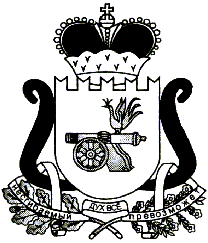 АДМИНИСТРАЦИЯ МУНИЦИПАЛЬНОГО ОБРАЗОВАНИЯ«ЕЛЬНИНСКИЙ РАЙОН» СМОЛЕНСКОЙ ОБЛАСТИП О С Т А Н О В Л Е Н И Еот 27.11.2018 № 757г. ЕльняО внесении изменений в постановление Администрации муниципального образования «Ельнинский район» Смоленской области от 28.05.2018 № 373В соответствии с Приказом ГУ МЧС РФ по делам ГО, ЧС и ликвидации последствий стихийных бедствий по Смоленской области от 21.11.2018 № 550 «Об организации дополнительных мероприятий по профилактике гибели и травматизма несовершеннолетних при пожарах и проведении «Месяца БезОпасности»», Администрация муниципального образования «Ельнинский район» Смоленской областип о с т а н о в л я е т :1. Внести в постановление Администрации муниципального образования «Ельнинский район» Смоленской области от 28.05.2018 № 373 «О комиссиях по делам несовершеннолетних и защите их прав в муниципальном образовании «Ельнинский район» Смоленской области следующие изменения:1.1. Ввести в состав комиссии:2. Контроль за исполнением настоящего постановления возложить на заместителя Главы муниципального образования «Ельнинский район» Смоленской области М.А. Пысина.Глава муниципального образования«Ельнинский район» Смоленской области				    Н.Д. МищенковВоропаева Андрея Сергеевича- начальника ОНД и ПР Дорогобужского и Ельнинского районов;Огурцова Владимира Ивановича- начальника отдела ЖК и ГХ Администрации муниципального образования «Ельнинский район» Смоленской области.Отп.1 экз. – в делоРазослать: членам комиссии, пр., Исп. В.В. Веташковаупр.делами, М.А. Пысину, отд.ЖКХ,тел. 4-20-65В.В. Веташковой, Воропаеву А.С.27.11.2018 г.Разработчик:В.В. Веташковател. 4-20-6527.11.2018 г.Визы:Е.В. Глебова               ______________«___»______ 2018 г.М.А. Пысин           ______________«___»______ 2018 г.Т.В. Гаврютина           ______________«___»______ 2018 г.